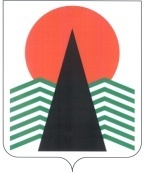  Администрация Нефтеюганского районаТерриториальная комиссияпо делам несовершеннолетних и защите их правПОСТАНОВЛЕНИЕ №13 15 марта 2018 года, 10 – 15 ч. г. Нефтеюганск, 3мкрн., д. 21, каб. 430зал совещаний администрации Нефтеюганского района,(сведения об участниках заседания указаны в протоколе №13 заседания территориальной комиссии) Об исполнении (в полном объеме и в установленный срок) решений территориальной комиссии по делам несовершеннолетних и защите их прав Нефтеюганского района, принятых на заседаниях (совещаниях, семинарах, дискуссионных площадках)	Заслушав и обсудив информацию по вопросу, предусмотренному планом работы территориальной комиссии по делам несовершеннолетних и защите их прав Нефтеюганского района на 2018 год, территориальная комиссия установила:	В порядке соблюдения требований части 3 статьи 11 Федерального закона от 24.06.1999 №120-ФЗ «Об основах системы профилактики безнадзорности и правонарушений несовершеннолетних» поручения территориальной комиссии по делам несовершеннолетних и защите их прав Нефтеюганского района, принятые на заседаниях, совещаниях со сроком исполнения до 13  марта 2018  года выполнены в полном объеме и в срок, кроме:- исполнитель Отдел Министерства внутренних дел России по Нефтеюганскому району:	- пункт 1 постановления № 14 от 28.02.2017 – срок исполнения до 25.12.2017, информация поступила  29.12.2017 (вх.№ 2192);	- пункт 2 постановления № 80 от 21.12.2017 – срок исполнения до 27.12.2017, информация поступила 29.12.2017 (вх. № 2188);	- пункт 3 постановления № 83 от 21.12.2017 – срок исполнения до 25.01.2018, информация не поступила;	- пункт 3 постановления №1 от 25.01.2018 – срок исполнения  не позднее 05.03.2018, информация не поступила;	-  пункт 5 протокольного решения расширенного совещания от 24.05.2017 – срок исполнения до 25.12.2017, информация не поступила;	- пункт 2 протокольного решения расширенного совещания от 07.12.2017 – срок исполнения не позднее 30.12.2017, информация не поступила;- исполнитель бюджетное учреждение Ханты-Мансийского автономного округа -Югры «Нефтеюганская районная больница»:	- пункт 1 протокольного решения дискуссионной площадки от 30.03.2017 – срок исполнения не позднее 25.12.2017, информация  поступила 14.03.2018.	В целях исполнения требований, предусмотренных пунктом 3 статьи 11 Федерального закона Российской Федерации от 24.06.1999 № 120-ФЗ «Об основах системы профилактики безнадзорности и правонарушений несовершеннолетних», в части обязательного исполнения постановлений комиссии по делам несовершеннолетних и защите их прав, а также обеспечения ответственности при выполнении постановлений и поручений территориальной комиссии, территориальная комиссия по делам несовершеннолетних и защите их прав  Нефтеюганского района п о с т а н о в и л а: 	1. Снять с контроля постановления, решения совещаний территориальной комиссии по делам несовершеннолетних и защите их прав Нефтеюганского района со сроком исполнения до 13 марта 2018 года, кроме решений, указанных как неисполненные.	Срок: 15 марта 2018 года.	2. Рекомендовать  Отделу Министерства внутренних дел России по Нефтеюганскому району (Г.П.Джусоев):	2.1.  принять меры к исполнению поручений, указанных в постановлении, как неисполненные.	Срок: не позднее 25 марта 2018 года.	2.2. провести служебную проверку по вопросу неисполнения поручений территориальной комиссии, при установлении вины должностных лиц рассмотреть вопрос о привлечении их к ответственности за неисполнение вышеуказанных документов, а также направление в территориальную комиссию с нарушением срока.	Срок: не позднее 25 апреля 2018 года.	3. Рекомендовать бюджетному учреждению Ханты-Мансийского автономного округа - Югры «Нефтеюганская районная больница» (О.Р.Ноговицина) принять меры по недопущению впредь нарушения сроков предоставления информации по поручениям территориальной комиссии по делам несовершеннолетних и защите их прав Нефтеюганского района.	 Срок: не позднее 25 марта 2018 года.	4. Утвердить  План мероприятий по работе с несовершеннолетними и их родителями (законными представителями) в рамках проведения Года гражданского согласия Нефтеюганского района на 2018 год (приложение).	Срок: 15 марта 2018 года.	5. Исполнителям  План мероприятий по работе с несовершеннолетними и их родителями (законными представителями) в рамках проведения Года гражданского согласия Нефтеюганского района на 2018 год направлять информацию об его исполнении в территориальную комиссию по делам несовершеннолетних и защите их прав Нефтеюганского района.	Срок: не позднее 25 декабря 2018 года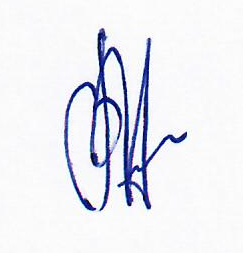 Председатель  территориальной комиссии                                               В.Г.МихалевПриложение к постановлению  ТКДН и ЗП Нефтеюганского района № 13 от 15.03.2018  План мероприятийпо работе с несовершеннолетними и их родителями (законными представителями) в рамках проведения Года гражданского согласия   в 2018 году№Мероприятие ИсполнительКатегорияСрок1Организация и проведение в общеобразовательных организациях   ежеквартальных встреч (собраний, бесед) по вопросам информационного противодействия религиозному радикализму  Департамент образования и молодежной политики с участием  общественных организаций, представителей религиозных объединений, национально – культурных автономий, родительского сообщества, представителей правоохранительных органов, структур органов местного самоуправления;Родители  В течение года 2Организация и проведение XV открытой районной фестивальной игры КВН «Инициатива наказуема!?», посвящённой году гражданского согласия  Департамент образования и молодежной политикиМолодежь от 14 до 35     март3Организация и проведение Слёта детских, молодёжных и волонтёрских объединений Нефтеюганского района  Департамент образования и молодежной политики Несовершеннолетние март4Размещение на интернет – сайтах общеобразовательных организаций   информации о положительных примерах межнационального и межконфессионального общения обучающихся  Департамент образования и молодежной политики Родители, несовершеннолетниемарт5Акция «Спасибо деду за победу»БУ ХМАО-Югры «Нефтеюганский районный комплексный центр социального обслуживания населения» Родители,несовершеннолетниемай6Круглый стол «Я гражданин своей страны!»БУ ХМАО-Югры «Нефтеюганский районный комплексный центр социального обслуживания населения»Несовершеннолетниемай7Организация и проведение совместных субботников «Во благо малой Родины» сотрудниками учреждений спорта и культуры, приуроченных ко Дню РоссииДепартамент культуры и спортаНесовершеннолетние,родители,педагогимай – июнь8Цикл спортивно-массовых и культурных мероприятий, посвященных Дню РоссииДепартамент культуры и спорта Родители, несовершеннолетниеиюнь9Акция «Россия -Родина моя!»БУ ХМАО-Югры «Нефтеюганский районный комплексный центр социального обслуживания населения» Родители,несовершеннолетниеиюнь10Акция «Памяти ради жизни, ради мира, ради счастья на земле»БУ ХМАО-Югры «Нефтеюганский районный комплексный центр социального обслуживания населения» несовершеннолетниеиюнь11Проведение в общеобразовательных организациях   акции «Терроризму, экстремизму - нет», День солидарности в борьбе с терроризмом Департамент образования и молодежной политики несовершеннолетние сентябрь12Организация в библиотеках общеобразовательных организаций   книжно-иллюстрированных выставок о культуре и традициях народов, проживающих на территориях Нефтеюганского района и Ханты-Мансийского автономного округа-Югры Департамент образования и молодежной политики Родители, несовершеннолетниесентябрь13Акция «Международный день мира»БУ ХМАО-Югры «Нефтеюганский районный комплексный центр социального обслуживания населения» несовершеннолетниесентябрь14Беседа «Экстремизм в молодежной среде»БУ ХМАО-Югры «Нефтеюганский районный комплексный центр социального обслуживания населения» несовершеннолетниеоктябрь15Организация и проведение среди обучающихся и молодёжи Нефтеюганского района  районного молодёжного конкурса «Атлас народностей Югры»   Департамент образования и молодежной политики несовершеннолетниеоктябрь-ноябрь16Организация и проведение районного фестиваля «Содружество. Мы вместе» Департамент образования и молодежной политикинесовершеннолетние  ноябрь17Спортивная акция «В единстве – СИЛА!»БУ ХМАО-Югры «Нефтеюганский районный комплексный центр социального обслуживания населения» Родители, несовершеннолетниеноябрь